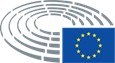 Mercoledì,  24 maggio, dalle ore 9.10 alle ore 13.10, presso l’aula Don Lucio dell’IIS Manfredi Tanari la Dott.ssa Barbara Forni  - European Parliament Directorate-General for Communication EP Information Office in Milan -  terrà un seminario in materia di diritti umani dal titolo:“Mutilazioni genitali femminili e premio Sacharov”Introduce il seminario il D.S.,  Arch. Paola Calenda.  Modera la prof.ssa Eloisa Denia Cosimo.